ATIVIDADES PARA CASA.MATERNAL II(SÉTIMA SEMANA)         ROTINA DIÁRIA: FAZER ISSO TODOS OS DIAS ANTES DE INICIAR AS ATIVIDADES.MUSICALIZAÇÃO (MÚSICAS QUE A CRIANÇA CONHECE);ORAÇÃO;LEITURA DO ALFABETO, VOGAIS E NUMERAIS;TRABALHAR ORALMENTE O NOME DA CRIANÇA; TRABALHAR O NOME DA ESCOLA ORALMENTE;CONVERSAR COM A CRIANÇA;OBSERVAR EM CALENDÁRIO  O DIA DA SEMANA, MÊS E ANO;OBSERVAR O TEMPO: SE ESTÁ CHUVOSO, ENSOLARADO OU NUBLADO;QUANTOS SOMOS? (CONTAR QUANTAS PESSOAS TEM NA CASA).UM DIA SERÁ DE CINEMA (COM PIPOCA CASO TENHA PIPOCA NA CASA);TODA SEXTA FEIRA É O DIA DA BRINCADEIRA;  ATIVIDADE PEDAGÓGICA.Orientação: Colorir a letra A e a abelhinha  com giz de cera.FALAR COM A CRIANÇA: Qual o nome dessa letra?O que começa com A?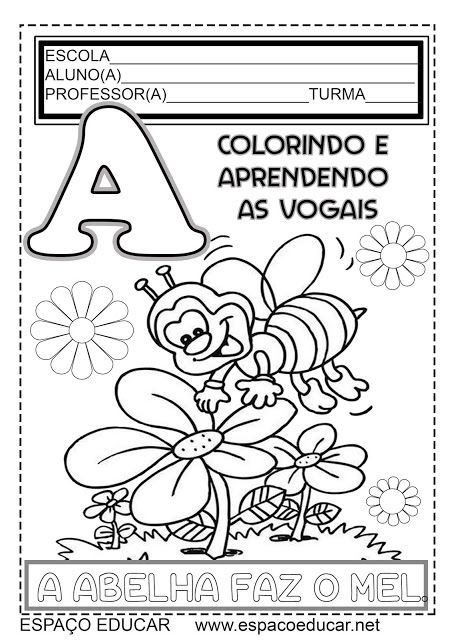 NOME:                                                                         DATA: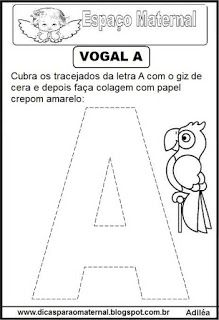 Orientação :1-Pintar com giz de cera os desenhos;                     2-  Nesta atividade  com o dedinho contornar o número 1 usando  tinta guache;                  3- Faça o contorno do número 1 com giz de lousa ou fita crepe no chão e peça para a criança  andar  sobre o traçado. 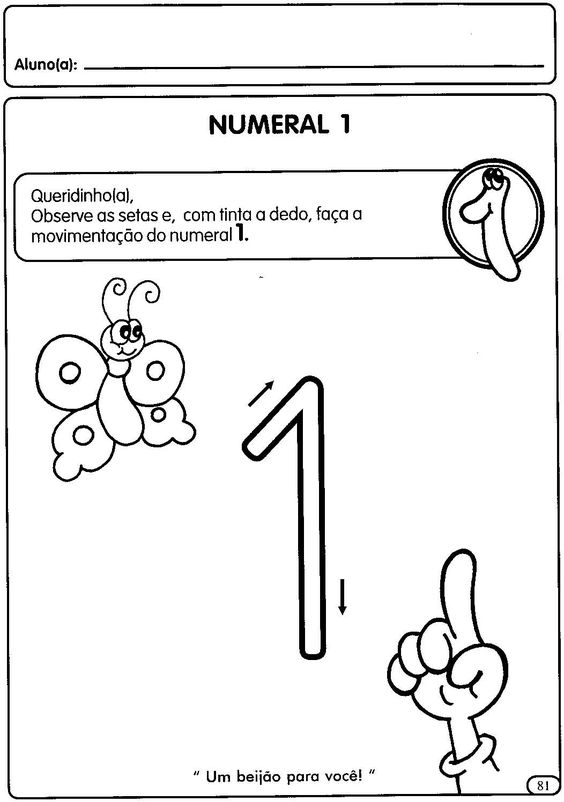 Orientação:Colar  a atividade no papel cartão,depois recorta para montar. NOME:                                                                             DATA: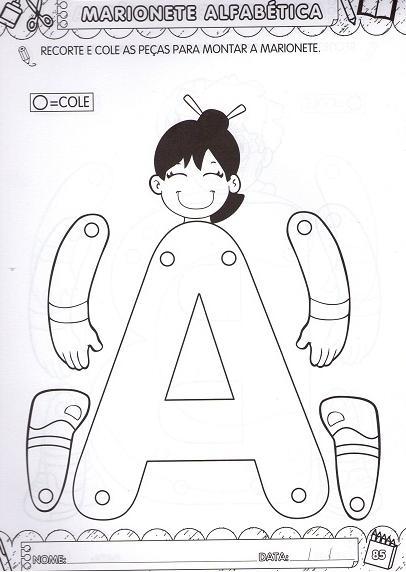 Atividades lúdicas:w.w.w.pinterest.comSe cuidem, se Deus quiser, logo estaremos juntos!! Saudades...beijos.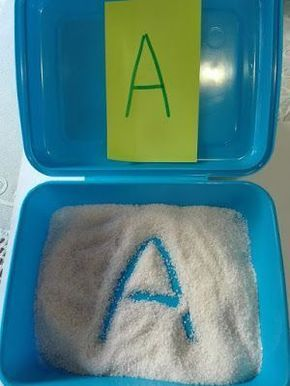 MATERIAL :RECORTE EM FOLHA DE SUFITE E ESCREVA A LETRA A;COLOQUE AREIA OU FUBÁ EM UM RECIPIENTE;COM O DEDO FAZER A LETRA A;FAZER CONFORME A IMAGEM.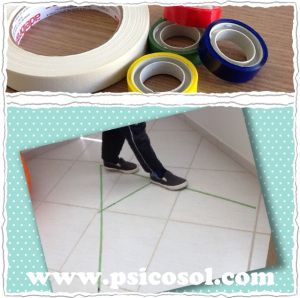 MATERIAL:FITA CREPE OU FITA ADESIVA;FAZER A LETRA A NO CHÃO COM A FITA E PEDIR PARA A CRIANÇA ANDAR POR CIMA;FAZER CONFORME A IMAGEM.